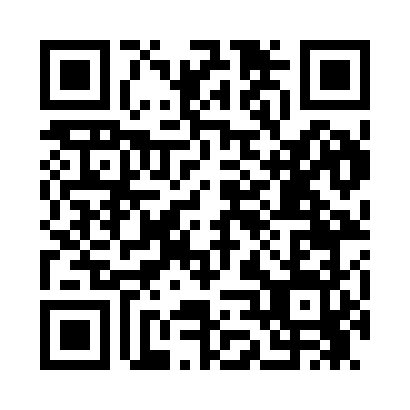 Prayer times for Sulphurdale, Utah, USAMon 1 Jul 2024 - Wed 31 Jul 2024High Latitude Method: Angle Based RulePrayer Calculation Method: Islamic Society of North AmericaAsar Calculation Method: ShafiPrayer times provided by https://www.salahtimes.comDateDayFajrSunriseDhuhrAsrMaghribIsha1Mon4:376:101:345:308:5910:322Tue4:386:111:355:308:5810:313Wed4:386:111:355:308:5810:314Thu4:396:121:355:308:5810:305Fri4:406:121:355:308:5810:306Sat4:416:131:355:308:5710:307Sun4:416:131:355:308:5710:298Mon4:426:141:365:308:5710:299Tue4:436:151:365:318:5710:2810Wed4:446:151:365:318:5610:2711Thu4:456:161:365:318:5610:2712Fri4:466:171:365:318:5510:2613Sat4:476:171:365:318:5510:2514Sun4:486:181:365:318:5410:2415Mon4:496:191:365:318:5410:2316Tue4:506:201:375:318:5310:2317Wed4:516:201:375:318:5310:2218Thu4:526:211:375:308:5210:2119Fri4:536:221:375:308:5110:2020Sat4:546:231:375:308:5110:1921Sun4:556:231:375:308:5010:1822Mon4:566:241:375:308:4910:1723Tue4:586:251:375:308:4810:1624Wed4:596:261:375:308:4710:1425Thu5:006:271:375:308:4710:1326Fri5:016:281:375:298:4610:1227Sat5:026:281:375:298:4510:1128Sun5:036:291:375:298:4410:1029Mon5:056:301:375:298:4310:0830Tue5:066:311:375:288:4210:0731Wed5:076:321:375:288:4110:06